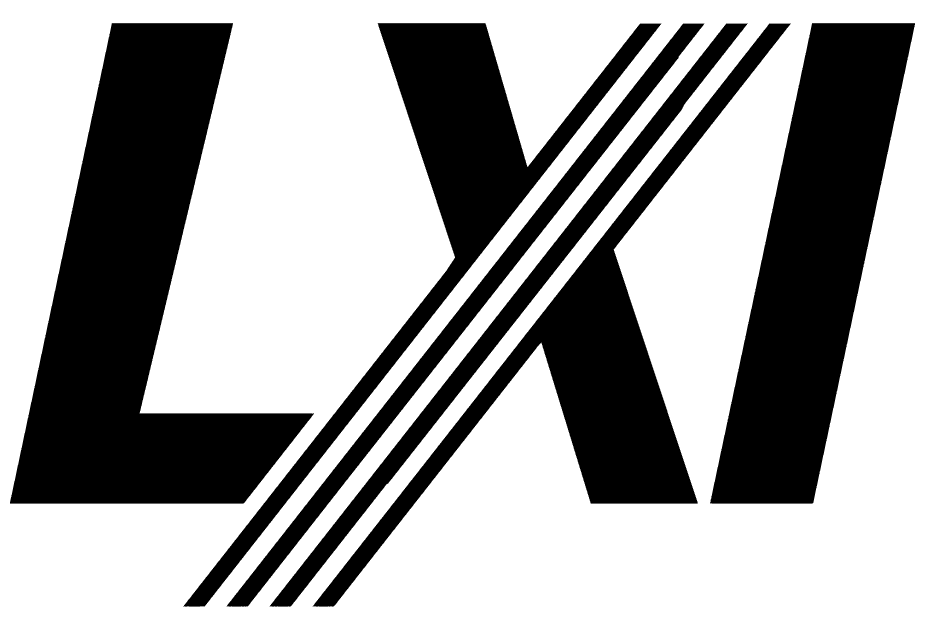 VXI-11 Discovery and Identification Extended FunctionRevision 1.0
8 November 2016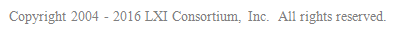 VXI-11 Discovery and Identification Extended Function	1Reference Documents	3Revision history	51	Overview	61.1	Introduction	61.2	Purpose and Scope of this Document	61.2.1	Purpose	61.2.2	Scope	61.3	Definition of Terms	71.4	Additional LXI Conformance Requirements	81.4.4	Extended Functions	810	LAN Discovery and Identification	910.1	RULE – Support VXI-11 Discovery Protocol	910.1.1	RULE – VXI-11 Servers Respond Within One Second	910.1.2	RULE– SCPI *IDN?	9Reference DocumentsNotice of Rights  All rights reserved.  This document is the property of the LXI Consortium.  It may be reproduced, unaltered, in whole or in part, provided the LXI copyright notice is retained on every document page.Notice of Liability  The information contained in this document is subject to change without notice.  “Preliminary” releases are for specification development and proof-of-concept testing and may not reflect the final “Released” specification.The LXI Consortium, Inc. makes no warranty of any kind with regard to this material, including but not limited to, the implied warranties of merchantability and fitness for a particular purpose.  The LXI Consortium, Inc. shall not be liable for errors or omissions contained herein or for incidental or consequential damages in connection with the furnishing, performance, or use of this material. LXI Standards  Documents are developed within the LXI Consortium and LXI Technical Working Groups sponsored by the LXI Consortium Board of Directors. The LXI Consortium develops its standards through a consensus development process modeled after the American National Standards Institute, which brings together volunteers representing varied viewpoints and interests to achieve the final product. Volunteers are not necessarily members of the Consortium and serve without compensation. While the LXI Consortium administers the process and establishes rules to promote fairness in the consensus development process, the LXI Consortium does not exhaustively evaluate, test, or verify the accuracy of any of the information contained in its standards.Use of an LXI Consortium Standard is wholly voluntary. The LXI Consortium and its members disclaim liability for any personal injury, property or other damage, of any nature whatsoever, whether special, indirect, consequential, or compensatory, directly or indirectly resulting from the publication, use of, or reliance upon this, or any other LXI Consortium Standard document.The LXI Consortium does not warrant or represent the accuracy or content of the material contained herein, and expressly disclaims any express or implied warranty, including any implied warranty of merchantability or fitness for a specific purpose, or that the use of the material contained herein is free from patent infringement. LXI Consortium Standards documents are supplied “as is”.  The existence of an LXI Consortium Standard does not imply that there are no other ways to produce, test, measure, purchase, market, or provide other goods and services related to the scope of the LXI Consortium Standard. Furthermore, the viewpoint expressed at the time a standard is approved and issued is subject to change brought about through developments in the state of the art and comments received from users of the standard. Every LXI Consortium Standard is subjected to review at least every five years for revision or reaffirmation. When a document is more than five years old and has not been reaffirmed, it is reasonable to conclude that its contents, although still of some value, do not wholly reflect the present state of the art. Users are cautioned to check to determine that they have the latest edition of any LXI Consortium Standard.In publishing and making this document available, the LXI Consortium is not suggesting or rendering professional or other services for, or on behalf of, any person or entity. Nor is the LXI Consortium undertaking to perform any duty owed by any other person or entity to another. Any person utilizing this, and any other LXI Consortium Standards document, should rely upon the advice of a competent professional in determining the exercise of reasonable care in any given circumstances.This specification is the property of the LXI Consortium, a Delaware 501c3 corporation, for the use of its members.Interpretations  Occasionally questions may arise regarding the meaning of portions of standards as they relate to specific applications. When the need for interpretations is brought to the attention of LXI Consortium, the Consortium will initiate action to prepare appropriate responses. Since LXI Consortium Standards represent a consensus of concerned interests, it is important to ensure that any interpretation has also received the concurrence of a balance of interests. For this reason, LXI Consortium and the members of its working groups are not able to provide an instant response to interpretation requests except in those cases where the matter has previously received formal consideration. Requests for interpretations of this standard must be sent to interpretations@lxistandard.org using the form “Request for Interpretation of an LXI Standard Document”. This document plus a list of interpretations to this standard are  found on the LXI Consortium’s Web site: http://www.lxistandard.org Trademarks  Product and company names listed are trademarks or trade names of their respective companies.  No investigation has been made of common-law trademark rights in any work.LXI is a registered trademark of the LXI ConsortiumPatents: Attention is drawn to the possibility that some of the elements of this document may be the subject of patent rights. A holder of such patent rights has filed a copy of the document “Patent Statement and Licensing Declaration” with the Consortium. By publication of this standard, no position is taken with respect to the existence or validity of any patent rights in connection therewith. Other patent rights may exist for which the LXI Consortium has not received a declaration in the form of the document “Patent Statement and Licensing Declaration”. The LXI Consortium shall not be held responsible for identifying any or all such patent rights, for conducting inquiries into the legal validity or scope of patent rights, or determining whether any licensing terms or conditions are reasonable or non-discriminatory. Users of this standard are expressly advised that determination of the validity of any patent rights, and the risk of infringement of such rights, is entirely their own responsibility.Conformance The LXI Consortium draws attention to the document “LXI Consortium Policy for Certifying Conformance to LXI Consortium Standards”. This document specifies the procedures that must be followed to claim conformance with this standard. Legal Issues Attention is drawn to the document “LXI Consortium Trademark and Patent Policies”. This document specifies the requirements that must be met in order to use registered trademarks of the LXI Consortium.Revision historyOverviewIntroductionMany LXI instruments communicate via the LAN through one of three protocols, VXI-11, raw sockets, and HiSLIP.  The VXIbus Consortium published the VXI-11Specification in 1995.  The IVI Foundation published the HiSLIP Specification in 2011 as a faster replacement for VXI-11.   All these protocols provide mechanisms to send ASCII commands, such as Standard Commands for Programmable Instrumentation (SCPI), along with other familiar GPIB operations.  The LXI Consortium supports all of these protocols in the LXI Standard.  All are available to instrument manufacturers whose instruments are LXI conformant. This document will focus on the VXI-11 Extended Function discovery function (*IDN?).  VXI-11 was designed to emulate the capabilities of GPIB, including those based upon hardwaresignals, such as service request (SRQ), serial poll, device trigger and device clear. It was first used in LAN to-GPIB gateways, before native LAN-based instruments became available.  LAN-based instruments were standardized by implementing the LXI Specification, published in 2005.VXI-11 was the only mandated discovery tool used in early versions of the LXI Standard.  Later versions of the standard mandate mDNS and made VX-11 an optional Extended Functions, because it is less accepted in Ethernet and will not support IPv6.The remaining portions of this document call out the rules, recommendations, observations, etc. for implementing the LXI VXI-11 Extended Function for LXI Device discovery and identification.Purpose and Scope of this DocumentPurposeEach LXI Extended Function has its own document with unique section numbering that, if merged with the LXI Specification Core document, would produce a contiguous representation of the entire LXI Specification.  This document supplies the requirements for LXI conformance to the LXI VXI-11 Discovery and Identification  Extended Function.  ScopeThis document defines a common set of RULES and RECOMMENDATIONS for constructing a conformant LXI Device with one or more Extended Functions. Whenever possible these specifications use existing industry standards.The original LXI Device Specification included both requirements for all LXI Devices and a number of Extended Functions in a single document. Common information remains in the LXI Device Specification and specific information related to the Extended Function moves to separate documents.Definition of TermsThis document contains both normative and informative material. Unless otherwise stated the material in this document shall be considered normative. NORMATIVE: Normative material shall be considered in determining whether an LXI Device is conformant to this standard.  Any section or subsection designated as a RULE or PERMISSION is normative.INFORMATIVE: Informative material is explanatory and is not considered in determining the conformance of an LXI Device. Any section or subsection designated as RECOMMENDATION, SUGGESTION, or OBSERVATION is informative. Unless otherwise noted examples are informative.RULE: Rules SHALL be followed to ensure compatibility for LAN-based devices. A rule is characterized by the use of the words SHALL and SHALL NOT. These words are not used for any other purpose other than stating rules.RECOMMENDATION: Recommendations consist of advice to implementers that will affect the usability of the final device. Discussions of particular hardware to enhance throughput would fall under a recommendation. These should be followed to avoid problems and to obtain optimum performance.PERMISSION: Permissions are included to clarify the areas of the specification that are not specifically prohibited. Permissions reassure the reader that a certain approach is acceptable and will cause no problems.  The word MAY is reserved for indicating permissions.OBSERVATION: Observations spell out implications of rules and bring attention to things that might otherwise be overlooked. They also give the rationale behind certain rules, so that the reader understands why the rule must be followed.  Any text that appears without heading should be considered as description of the specification.Additional LXI Conformance RequirementsExtended FunctionsGeneral DescriptionThe LXI Standard consists of the LXI Device Specification, required for all LXI Devices.  In addition, it includes all optional Extended Functions.LXI Extended FunctionsExtended Functions come in the form of external documents.  Each Extended Function document will have sections numbered as though they were part of the LXI Device Specification, but the documents are separate to simplify maintenance of the standard and to add new Extended Functions without altering the LXI Device Specification.  The Guide to LXI Documentation identifies the Extended Function documents.  Conformance RequirementsThe rules in this document define the conformance requirements for this Extended Function. In addition to the requirements for all LXI Devices found in the LXI Device Specification, an Extended Function may require conformance to another Extended Function.  All these requirements are detailed in the following Rule:LXI Device Specification Document:All LXI Devices shall conform to the rules found in Section 1.4 and all subsectionsLXI VXI-11 Document (this document):Include all rulesLAN Discovery and IdentificationThis section extends the discovery and identification of the LXI Device Specification.  LXI devices must support mDNS discovery.  VXI-11 is an early form of discovery supported by many LAN-based devices. RULE – Support VXI-11 Discovery ProtocolThe VXI-11 protocol should be supported by all LXI Devices for discovery purposes.  If an LXI Device supports the VXI-11 Discovery Protocol, it shall be accomplished by issuing a broadcast RPC call on the host’s subnet.  The broadcast RPC shall be to either the port-mapper itself on port 111 (querying for VXI-11 support) or the NULL procedure (procedure 0) on the Program Number assigned to the VXI-11 Core Service (0x0607AF).
RULE – VXI-11 Servers Respond Within One SecondIf the VXI-11 discovery protocol is supported, it shall respond to a broadcast RPC to the NULL procedure within 1 second.  Observation – SCPI *IDN? UsageA host may establish a VXI-11 connection to each discovered LXI Device and perform a SCPI *IDN? command to determine the LXI Device's manufacturer and model.  Since SCPI commands typically set the device into a Remote state due to the emulation of the GPIB interface, some manufacturers choose to single out this query and not allow the device to transition into the Remote state.  This helps front panel users avoid having to press the Local key to resume front panel operations when some computer is querying devices on a shared LAN using the *IDN?.RULE– SCPI *IDN?If the LXI Device support the VXI-11 Discovery Protocol at a minimum an LXI Device that supports VXI-11 shall be able to respond to the IEEE 488.2 “*IDN?” command.  This is a simple query that returns four comma-separated fields, which indicate manufacturer, model, serial number, and firmware version.Permission – Additional VXI-11 and SCPI Support Is Optional LXI Devices may support additional VXI-11 functionality and SCPI commands beyond that required for discovery.RevisionDescription1.0 VersionInitial Release November 8, 2016